Ressort Technik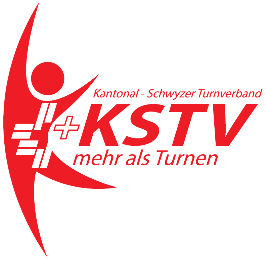 Herr Max MustermannMusterstrasse8899 MusterhausenMusterhausen, 08.08.2008EINLADUNG ZUR SITZUNG THEMASehr geehrte MitgliederGerne lade ich euch zur fünften Sitzung des Resorts TK ein. Alle weiteren Informationen entnehmt ihr bitte den untenstehenden Angaben.Thema:	Projektsitzung			Ort:	Hotel Drei Könige, Einsiedeln Datum / Uhrzeit:	Mittwoch, 19. Juli 2099, 19:30 UhrOrganisator:	Max Mustermann, Vizepräsident KSTVAn-/Abmeldung: 	An- und Abmeldungen bitte via online Anmeldeformular Kurse auf kstv.ch.Weitere Details:	Wir treffen uns vor dem Hotel drei Könige. Parkplätze sind vor Ort verfügbar. Traktanden:BegrüssungAbnahme Protokoll 4. Sitzung 2098Status AbendkurseHallenreservationVerpflegung Weitere Schritte und ZeitplanVerschiedenesNächste SitzungMit freundlichen GrüssenMax MustermannFunktionBeilage, z.K